提醒的話：1. 請同學詳細填寫，這樣老師較好做統整，學弟妹也較清楚你提供的意見，謝謝！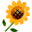 2. 甄選學校、科系請填全名；甄選方式與過程內容書寫不夠請續寫背面。         3. 可直接上輔導處網站https://sites.google.com/a/yphs.tw/yphsc/「甄選入學」區下載本表格，    以電子檔郵寄至yphs316@gmail.com信箱，感謝你！　　　　　              甄選學校甄選學校輔仁大學輔仁大學輔仁大學輔仁大學甄選學系甄選學系歷史系歷史系學生學測分數國英數社自總■大學個人申請□科技校院申請入學□軍事校院□特殊選才■大學個人申請□科技校院申請入學□軍事校院□特殊選才■大學個人申請□科技校院申請入學□軍事校院□特殊選才■正取□備取□未錄取■正取□備取□未錄取學測分數13131014757■大學個人申請□科技校院申請入學□軍事校院□特殊選才■大學個人申請□科技校院申請入學□軍事校院□特殊選才■大學個人申請□科技校院申請入學□軍事校院□特殊選才■正取□備取□未錄取■正取□備取□未錄取甄選方式與過程■學測佔(    60   %)國文*（  11  ），英文*（  11  ），數學*（    ），社會*（  13  ），自然*（    ）■面試佔(   40   %)一、形式：（教授：學生）人數=（  3：3  ），方式：   輪流回答            二、題目：前面大多是以備審裡面的內容為主，如果教授覺得沒什麼可以從資料裡提出來問，才會  自行出題。歷史能用在什麼地方?學習歷史有什麼好處?■審查資料佔(  50  %)  或  □術科實作佔(   0  %)  或  □小論文佔(     %)□其他佔(     %)，請註明其他方式，如：面談與認識本系■學測佔(    60   %)國文*（  11  ），英文*（  11  ），數學*（    ），社會*（  13  ），自然*（    ）■面試佔(   40   %)一、形式：（教授：學生）人數=（  3：3  ），方式：   輪流回答            二、題目：前面大多是以備審裡面的內容為主，如果教授覺得沒什麼可以從資料裡提出來問，才會  自行出題。歷史能用在什麼地方?學習歷史有什麼好處?■審查資料佔(  50  %)  或  □術科實作佔(   0  %)  或  □小論文佔(     %)□其他佔(     %)，請註明其他方式，如：面談與認識本系■學測佔(    60   %)國文*（  11  ），英文*（  11  ），數學*（    ），社會*（  13  ），自然*（    ）■面試佔(   40   %)一、形式：（教授：學生）人數=（  3：3  ），方式：   輪流回答            二、題目：前面大多是以備審裡面的內容為主，如果教授覺得沒什麼可以從資料裡提出來問，才會  自行出題。歷史能用在什麼地方?學習歷史有什麼好處?■審查資料佔(  50  %)  或  □術科實作佔(   0  %)  或  □小論文佔(     %)□其他佔(     %)，請註明其他方式，如：面談與認識本系■學測佔(    60   %)國文*（  11  ），英文*（  11  ），數學*（    ），社會*（  13  ），自然*（    ）■面試佔(   40   %)一、形式：（教授：學生）人數=（  3：3  ），方式：   輪流回答            二、題目：前面大多是以備審裡面的內容為主，如果教授覺得沒什麼可以從資料裡提出來問，才會  自行出題。歷史能用在什麼地方?學習歷史有什麼好處?■審查資料佔(  50  %)  或  □術科實作佔(   0  %)  或  □小論文佔(     %)□其他佔(     %)，請註明其他方式，如：面談與認識本系■學測佔(    60   %)國文*（  11  ），英文*（  11  ），數學*（    ），社會*（  13  ），自然*（    ）■面試佔(   40   %)一、形式：（教授：學生）人數=（  3：3  ），方式：   輪流回答            二、題目：前面大多是以備審裡面的內容為主，如果教授覺得沒什麼可以從資料裡提出來問，才會  自行出題。歷史能用在什麼地方?學習歷史有什麼好處?■審查資料佔(  50  %)  或  □術科實作佔(   0  %)  或  □小論文佔(     %)□其他佔(     %)，請註明其他方式，如：面談與認識本系■學測佔(    60   %)國文*（  11  ），英文*（  11  ），數學*（    ），社會*（  13  ），自然*（    ）■面試佔(   40   %)一、形式：（教授：學生）人數=（  3：3  ），方式：   輪流回答            二、題目：前面大多是以備審裡面的內容為主，如果教授覺得沒什麼可以從資料裡提出來問，才會  自行出題。歷史能用在什麼地方?學習歷史有什麼好處?■審查資料佔(  50  %)  或  □術科實作佔(   0  %)  或  □小論文佔(     %)□其他佔(     %)，請註明其他方式，如：面談與認識本系■學測佔(    60   %)國文*（  11  ），英文*（  11  ），數學*（    ），社會*（  13  ），自然*（    ）■面試佔(   40   %)一、形式：（教授：學生）人數=（  3：3  ），方式：   輪流回答            二、題目：前面大多是以備審裡面的內容為主，如果教授覺得沒什麼可以從資料裡提出來問，才會  自行出題。歷史能用在什麼地方?學習歷史有什麼好處?■審查資料佔(  50  %)  或  □術科實作佔(   0  %)  或  □小論文佔(     %)□其他佔(     %)，請註明其他方式，如：面談與認識本系■學測佔(    60   %)國文*（  11  ），英文*（  11  ），數學*（    ），社會*（  13  ），自然*（    ）■面試佔(   40   %)一、形式：（教授：學生）人數=（  3：3  ），方式：   輪流回答            二、題目：前面大多是以備審裡面的內容為主，如果教授覺得沒什麼可以從資料裡提出來問，才會  自行出題。歷史能用在什麼地方?學習歷史有什麼好處?■審查資料佔(  50  %)  或  □術科實作佔(   0  %)  或  □小論文佔(     %)□其他佔(     %)，請註明其他方式，如：面談與認識本系■學測佔(    60   %)國文*（  11  ），英文*（  11  ），數學*（    ），社會*（  13  ），自然*（    ）■面試佔(   40   %)一、形式：（教授：學生）人數=（  3：3  ），方式：   輪流回答            二、題目：前面大多是以備審裡面的內容為主，如果教授覺得沒什麼可以從資料裡提出來問，才會  自行出題。歷史能用在什麼地方?學習歷史有什麼好處?■審查資料佔(  50  %)  或  □術科實作佔(   0  %)  或  □小論文佔(     %)□其他佔(     %)，請註明其他方式，如：面談與認識本系■學測佔(    60   %)國文*（  11  ），英文*（  11  ），數學*（    ），社會*（  13  ），自然*（    ）■面試佔(   40   %)一、形式：（教授：學生）人數=（  3：3  ），方式：   輪流回答            二、題目：前面大多是以備審裡面的內容為主，如果教授覺得沒什麼可以從資料裡提出來問，才會  自行出題。歷史能用在什麼地方?學習歷史有什麼好處?■審查資料佔(  50  %)  或  □術科實作佔(   0  %)  或  □小論文佔(     %)□其他佔(     %)，請註明其他方式，如：面談與認識本系■學測佔(    60   %)國文*（  11  ），英文*（  11  ），數學*（    ），社會*（  13  ），自然*（    ）■面試佔(   40   %)一、形式：（教授：學生）人數=（  3：3  ），方式：   輪流回答            二、題目：前面大多是以備審裡面的內容為主，如果教授覺得沒什麼可以從資料裡提出來問，才會  自行出題。歷史能用在什麼地方?學習歷史有什麼好處?■審查資料佔(  50  %)  或  □術科實作佔(   0  %)  或  □小論文佔(     %)□其他佔(     %)，請註明其他方式，如：面談與認識本系心得與建議◎審查資料製作建議：盡可能添加很多歷史的資料，而且最好都是自己擅長的。◎整體準備方向與建議：最好是寫過歷史的小論文會比較有利，盡量是戰爭方面的，比較容易上手。◎審查資料製作建議：盡可能添加很多歷史的資料，而且最好都是自己擅長的。◎整體準備方向與建議：最好是寫過歷史的小論文會比較有利，盡量是戰爭方面的，比較容易上手。◎審查資料製作建議：盡可能添加很多歷史的資料，而且最好都是自己擅長的。◎整體準備方向與建議：最好是寫過歷史的小論文會比較有利，盡量是戰爭方面的，比較容易上手。◎審查資料製作建議：盡可能添加很多歷史的資料，而且最好都是自己擅長的。◎整體準備方向與建議：最好是寫過歷史的小論文會比較有利，盡量是戰爭方面的，比較容易上手。◎審查資料製作建議：盡可能添加很多歷史的資料，而且最好都是自己擅長的。◎整體準備方向與建議：最好是寫過歷史的小論文會比較有利，盡量是戰爭方面的，比較容易上手。◎審查資料製作建議：盡可能添加很多歷史的資料，而且最好都是自己擅長的。◎整體準備方向與建議：最好是寫過歷史的小論文會比較有利，盡量是戰爭方面的，比較容易上手。◎審查資料製作建議：盡可能添加很多歷史的資料，而且最好都是自己擅長的。◎整體準備方向與建議：最好是寫過歷史的小論文會比較有利，盡量是戰爭方面的，比較容易上手。◎審查資料製作建議：盡可能添加很多歷史的資料，而且最好都是自己擅長的。◎整體準備方向與建議：最好是寫過歷史的小論文會比較有利，盡量是戰爭方面的，比較容易上手。◎審查資料製作建議：盡可能添加很多歷史的資料，而且最好都是自己擅長的。◎整體準備方向與建議：最好是寫過歷史的小論文會比較有利，盡量是戰爭方面的，比較容易上手。◎審查資料製作建議：盡可能添加很多歷史的資料，而且最好都是自己擅長的。◎整體準備方向與建議：最好是寫過歷史的小論文會比較有利，盡量是戰爭方面的，比較容易上手。◎審查資料製作建議：盡可能添加很多歷史的資料，而且最好都是自己擅長的。◎整體準備方向與建議：最好是寫過歷史的小論文會比較有利，盡量是戰爭方面的，比較容易上手。E-mail手機